First Name of Application CV No 1660926Whatsapp Mobile: +971504753686 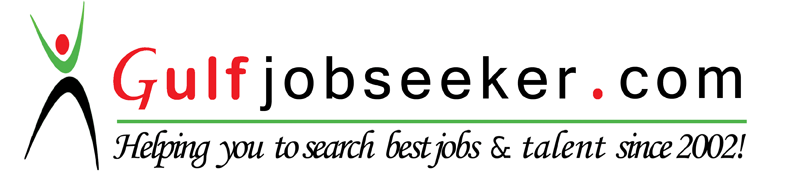 To get contact details of this candidate Purchase our CV Database Access on this link.http://www.gulfjobseeker.com/employer/services/buycvdatabase.phpRESUMEOBJECTIVE: To become a successful professional in the field of Information Technology and to work in  An innovative and competitive world.EDUCATIONAL QUALIFICATIONS:PROFESSIONAL SKILL SET:  Programming Languages     : C,C++,JAVA,HTML Operating Systems                 :WINDOWS,LINUX Hardware                                 :Knowledgeof Hardware Components, Assembling   DataBase		:  Access SQL Others                                 	             :  MS Office,Installation of WINDOWS,LINUXExperience	                                 :One Year Apprentice Trainee in NationalInstitute of     Technology,Calicut  PERSONAL PROFILE:  Age & DOB                                        :24,10/01/1991  Nationality                		 :   Indian  Sex                             		 :   Female  Marital Status           		:    Married  Religion                     		:    IslamLanguages known       		:   English, MalayalamEXAMINATIONBOARD\UNIVERSITYYEARAGGREGATESSLCBOARD OF SECONDARY EDUCATION,KERALA2005-200674%PLUSTWOBOARD OF HIGHER SECONDARY EDUCATION,KERALA2006-200865%DIPLOMA IN COMPUTER ENGGBOARD OF TECHNICAL EDUCATION,KERALA2008-201166%